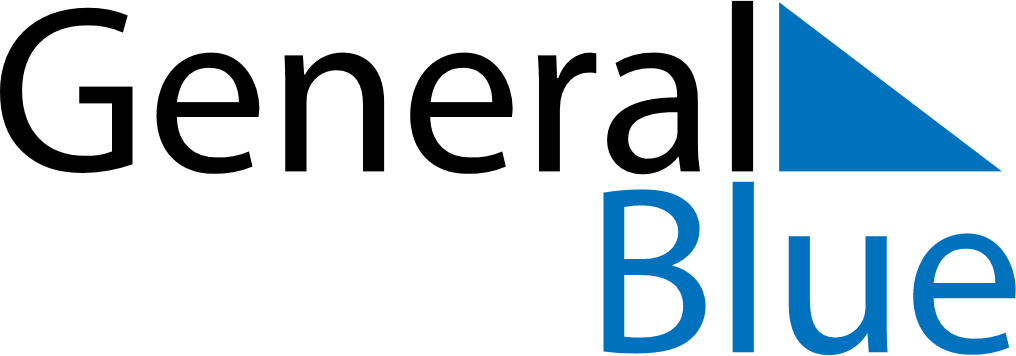 Weekly CalendarOctober 25, 2021 - October 31, 2021Weekly CalendarOctober 25, 2021 - October 31, 2021Weekly CalendarOctober 25, 2021 - October 31, 2021Weekly CalendarOctober 25, 2021 - October 31, 2021Weekly CalendarOctober 25, 2021 - October 31, 2021Weekly CalendarOctober 25, 2021 - October 31, 2021MondayOct 25TuesdayOct 26TuesdayOct 26WednesdayOct 27ThursdayOct 28FridayOct 29SaturdayOct 30SundayOct 316 AM7 AM8 AM9 AM10 AM11 AM12 PM1 PM2 PM3 PM4 PM5 PM6 PM